UNIT TO COURSE COMPARISON (UCC) fORMESTHETICIAN SKIN CARE TECHNOLOGYThe Apprenticeship and Certification Board prescribes time and content specific curriculum standards for technical training. To assist training providers in meeting industry approved standards, this form is to be completed signed and submitted as part of the original Accreditation Application Package or Re-Accreditation Package with supporting documentation when there are changes to the approved standards. Training providers should be aware that their submission of a complete package and supporting program documents will be reviewed by Apprenticeship Manitoba. It is vital that the documents submitted as evidence are current, accurate and represent the lesson plans, evaluation tools, teaching resources and student assignments presently used in the classroom of the training provider. It is the responsibility of the institution to ensure that they are fulfilling the content requirements of each unit. Refer to Apprenticeship Manitoba website for detailed information at: manitoba.ca/tce/apprent/apprentice/curriculum.htmlSubmission Instructions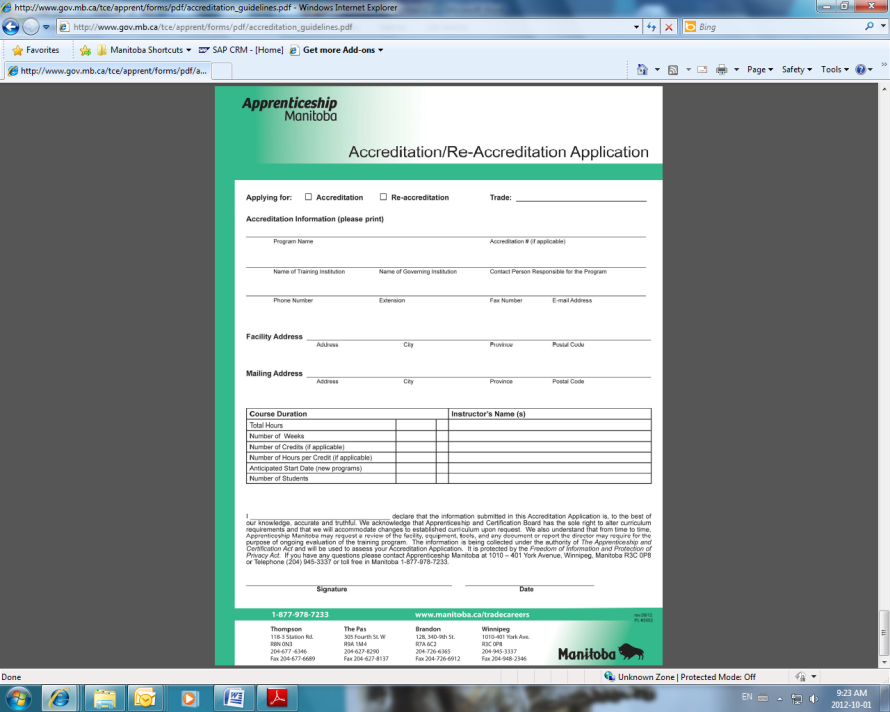 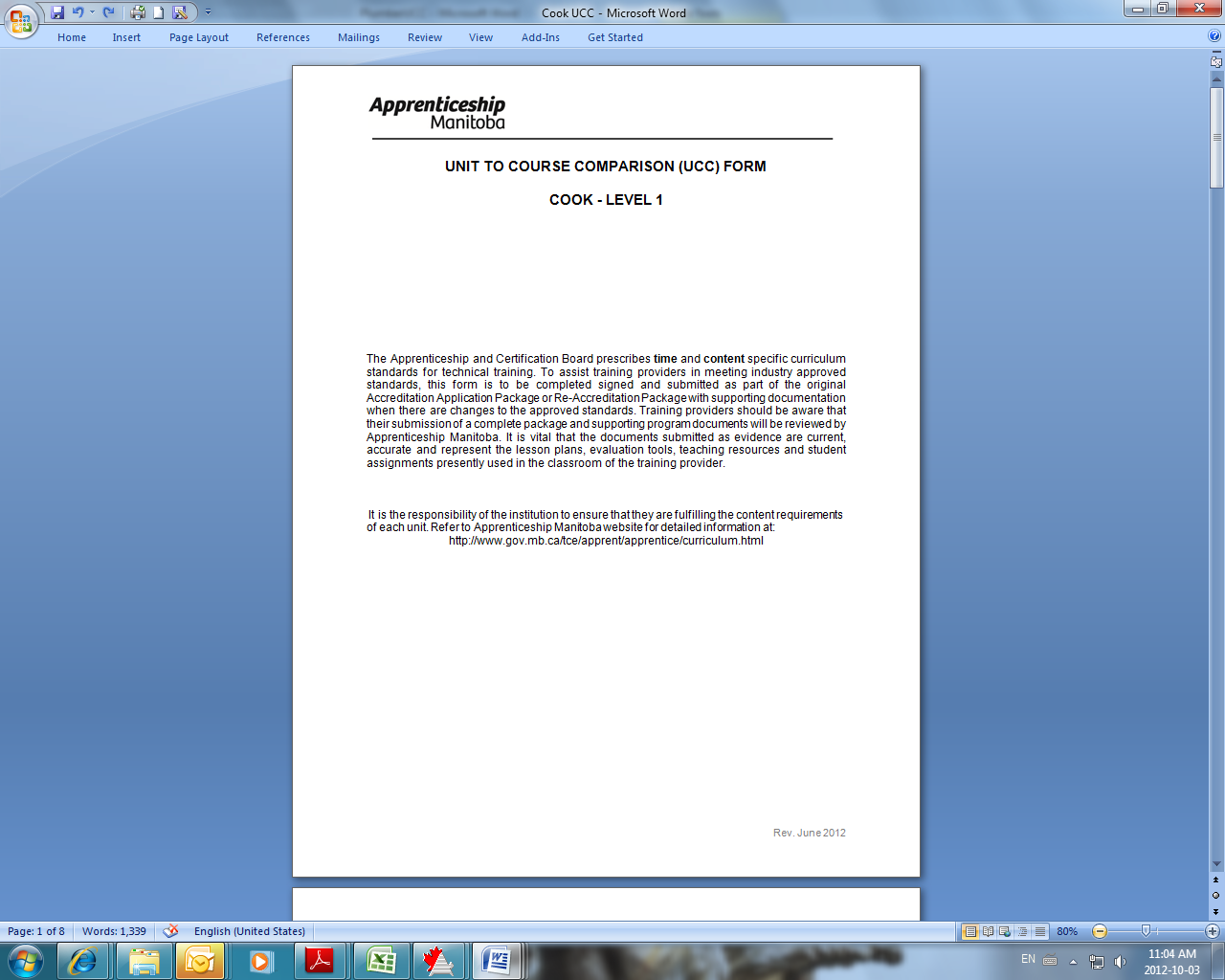 Demonstration of coverage of the Apprenticeship Manitoba technical training standard must include:Fully completed columns with course name(s), course credit code(s)/number(s) and the time allocated to the standards by the applicant. Submission of all Course Outlines.Supporting program documents:  Lesson Plans, Evaluation Tools within the specific Apprenticeship Manitoba unit.Submissions must include a balanced variety of supporting documentation to demonstrate adequate scope of technical training.Tip: We do not require duplicates of supporting program documents within a submission package. If one of your Course Outlines is referenced more than once, place the one (1) copy in the first reference. For every other unit that refers to that Course Outline, include a note to indicate where the outline is located.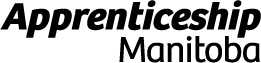 A3 Trade Safety AwarenessIncluded in A3:     __ Lesson Plan   __Evaluation Tool  __Course Outline             Included in A3:     __ Lesson Plan   __Evaluation Tool  __Course Outline             Course namesCourse credit codes/numbersProgram Allotted HoursWS&H Issues and their ImportanceTrade Safety Binder55 minutesWS&H  Legal rights and ResponsibilitiesTrade Safety Binder70 minutesUnit total (hours):►A1 Structure and Scope of Esthetician Include:     __ Lesson Plan   __Evaluation Tool  __Course Outline             Include:     __ Lesson Plan   __Evaluation Tool  __Course Outline             Course names Course credit codes/numbersTime Allocated (Hours)Theory and PracticalGrade 10 Introduction to Esthetics GLO 7.1 (Objective A1.1)90644 hoursGrade 11 Advanced Skin CareGLO 7.1 (Objective A1.2)90744 hoursGrade 12 Makeup ArtistryGLO 7.1 (Objective A1.3)90774 hoursUnit total (hours):►12 hoursA2 Client Service: Pre-service/Post-serviceInclude:     __ Lesson Plan   __Evaluation Tool  __Course Outline             Include:     __ Lesson Plan   __Evaluation Tool  __Course Outline             Course names Course credit codes/numbersTime Allocated (Hours)Theory and PracticalGrade 11 Intermediate Skin CareGLO 1.1 (Objective A2.4)90693 hoursGrade 11 Intermediate Skin CareGLO 2.1 (Objectives A2.1, A2.3, A2.5, A2.6)90698 hoursGrade 11 Intermediate Skin CareGLO 2.2 (Objective A2.2)90692 hoursGrade 11 Intermediate Skin CareGLO 4.1 (Objectives A2.7, A2.9)90694 hoursGrade 11 Intermediate Skin CareGLO 4.2 (Objective A2.8)90693 hoursUnit total (hours):►20 hoursA3 Retail and Salon ManagementInclude:     __ Lesson Plan   __Evaluation Tool  __Course Outline             Include:     __ Lesson Plan   __Evaluation Tool  __Course Outline             Course names Course credit codes/numbersTime Allocated (Hours)Theory and PracticalGrade 12 Hair RemovalGLO 9.1 (Objective A3.3)90762.4 hoursGrade 12 Hair RemovalGLO 11.1 (Objective A3.4)90762.4 hoursGrade 12 Hair RemovalGLO 11.2 (Objectives A3.1, A3.2, A3.5, A3.6, A3.7)907611.2 hoursUnit total (hours):►16 hoursA4 Introduction to Anatomy and PhysiologyInclude:     __ Lesson Plan   __Evaluation Tool  __Course Outline             Include:     __ Lesson Plan   __Evaluation Tool  __Course Outline             Course names Course credit codes/numbersTime Allocated (Hours)Theory and PracticalGrade 10 Introduction to Esthetics GLO 8.3 (Objective A4.1-A4.11)906430 hoursUnit total (hours):►30 hoursA5 Trade Safety Awareness Include:     __ Lesson Plan   __Evaluation Tool  __Course Outline             Include:     __ Lesson Plan   __Evaluation Tool  __Course Outline             Course names Course credit codes/numbersTime Allocated (Hours)Theory and PracticalGrade 10 Introduction to Esthetics GLO 1.2 (Objectives A5.1, A5.2, A5.3, A5.4, A5.5, A5.6, A5.7, A5.8, A5.9, A5.10, A5.11)GLO 9.1 (Objectives A5.7)90647 hoursUnit total (hours):►7 hoursA6 Safety in the Workplace Include:     __ Lesson Plan   __Evaluation Tool  __Course Outline             Include:     __ Lesson Plan   __Evaluation Tool  __Course Outline             Course names Course credit codes/numbersTime Allocated (Hours)Theory and PracticalGrade 10 Introduction to Esthetics GLO 1.2 (Objective A6.1, A6.3, A6.5) 90644.9 hoursGrade 10 Introduction to Esthetics GLO 1.3 (Objectives  A6.4)90642.1 hoursGrade 10 Introduction to Esthetics GLO 9.1 (Objectives A6.2)90643.5 hoursUnit total (hours):►10.5 hoursA7 Hygiene, Bacteriology and Sterilization Include:     __ Lesson Plan   __Evaluation Tool  __Course Outline             Include:     __ Lesson Plan   __Evaluation Tool  __Course Outline             Course names Course credit codes/numbersTime Allocated (Hours)Theory and PracticalGrade 10 Introduction to Esthetics GLO 1.1 (Objectives A7.1, A7.2, A7.3 A7.5)906415 hoursGrade 10 Introduction to Esthetics GLO 1.2 (Objective A7.4)90646 hoursGrade 10 Introduction to EstheticsGLO 1.3 (Objective A7.6) 90643 hoursUnit total (hours):►24 hoursA8 Orientation II: The Job of Journeywork Include:     __ Lesson Plan   __Evaluation Tool  __Course Outline             Include:     __ Lesson Plan   __Evaluation Tool  __Course Outline             Course names Course credit codes/numbersTime Allocated (Hours)Theory and PracticalGrade 12 Applied Nail Technology GLO 7.1 (Objectives A8.1, A8.2, A8.3, A8.4, A8.5)90677 hoursGrade 12 Spa ServicesGLO 7.1 (Objectives A8.1, A8.2, A8.3, A8.4, A8.5)90787 hoursUnit total (hours):►14 hoursF1 Introduction to Skin Care Technician Included:     __ Lesson Plan   __Evaluation Tool  __Course Outline             Included:     __ Lesson Plan   __Evaluation Tool  __Course Outline             Course names Course credit codes/numbersTime Allocated (Hours)Theory and PracticalGrade 11 Basic Skin CareGLO 6.1 (Objective F1.1)90680.6 hoursGrade 11 Advanced Skin CareGLO 6.1 (Objective F1.2)90741.2 hoursGrade 11 Advanced Skin CareGLO 7.1 (Objective F1.3)90741.8 hoursGrade 11 Basic Skin CareGLO 2.2 (Objectives F1.4, F1.5, F1.6)90687.2 hoursGrade 12 Applied Skin CareGLO 6.1 (Objectives F1.7, F1.8)90751.2 hoursUnit total (hours):►12 hoursF2 Implements and Equipment Included:     __ Lesson Plan   __Evaluation Tool  __Course Outline             Included:     __ Lesson Plan   __Evaluation Tool  __Course Outline             Course names Course credit codes/numbersTime Allocated (Hours)Theory and PracticalGrade 11 Basic Skin CareGLO 2.1 (Objective F2.1)90684.1 hoursGrade 11 Advanced Skin CareGLO 1.2 (Objective F2.2)90744.1 hoursGrade 11 Advanced Skin CareLO 5.1 (Objective F2.3)907412.3 hoursGrade 11 Basic Skin CareGLO 1.2 (Objective F2.4)90682.05 hoursGrade 12 Applied Skin CareGLO 5.1 (Objective F2.5)907518.45 hoursUnit total (hours):►41 hoursF3 Anatomy and Physiology (Skin) Included:     __ Lesson Plan   __Evaluation Tool  __Course Outline             Included:     __ Lesson Plan   __Evaluation Tool  __Course Outline             Course names Course credit codes/numbersTime Allocated (Hours)Theory and PracticalGrade 11 Intermediate Skin CareGLO 8.3 (Objectives F3.1, F3.3, F3.4, F3.5)906924 hoursGrade 11 Intermediate Skin CareGLO 3.1 (Objective F3.2)90696 hoursUnit total (hours):►30 hoursF4 Skin Dermatology and Histology Included:     __ Lesson Plan   __Evaluation Tool  __Course Outline             Included:     __ Lesson Plan   __Evaluation Tool  __Course Outline             Course names Course credit codes/numbersTime Allocated (Hours)Theory and PracticalGrade 11 Basic Skin CareGLO 3.1 (Objectives F4.1, F4.3)906812.9 hoursGrade 11 Basic Skin CareGLO 8.3 (Objective F4.2)90684.3 hoursGrade 11 Intermediate Skin CareGLO 3.1 (Objective F4.4)90698.6 hoursGrade 12 Applied Skin CareGLO 3.1 (Objective F4.5)907517.2 hoursUnit total (hours):►43 hoursF5 Relaxation Massage Included:     __ Lesson Plan   __Evaluation Tool  __Course Outline             Included:     __ Lesson Plan   __Evaluation Tool  __Course Outline             Course names Course credit codes/numbersTime Allocated (Hours)Theory and PracticalGrade 11 Basic Skin CareGLO 3.1 (Objectives F5.1, F5.2) 906825.75 hoursGrade 12 Spa ServicesGLO 2.2 (Objective F5.3)907815.45 hoursGrade 12 Spa ServicesGLO 3.1 (Objectives F5.4, F5.6)907836.05 hoursGrade 12 Applied Skin CareGLO 3.1 (Objective F5.5)907525.75 hoursUnit total (hours):►103 hoursG1 Skin Care Products and Chemistry Included:     __ Lesson Plan   __Evaluation Tool  __Course Outline             Included:     __ Lesson Plan   __Evaluation Tool  __Course Outline             Course names Course credit codes/numbersTime Allocated (Hours)Theory and PracticalGrade 11 Basic Skin CareGLO 5.2 (Objectives G1.1, G1.12)90686.75 hoursGrade 11 Intermediate Skin CareGLO 5.2 (Objectives G1.2, G1.3, G1.4, G1.6)906911.25 hoursGrade 11 Intermediate Skin CareGLO 2.2 (Objective G1.5)90692.25 hoursGrade 11 Advanced Skin CareGLO 5.2 (Objective G1.7)90744.5 hoursGrade 11 Basic Skin CareGLO 8.3 (Objective G1.8)90686.75 hoursGrade 11 Intermediate Skin CareGLO 8.3 (Objectives G1.9, G1.10)90699 hoursGrade 11 Advanced Skin CareGLO 8.3 (Objective G1.11)90742.25 hoursGrade 11 Advanced Skin CareGLO 3.1 (Objective G1.13)90742.25 hoursUnit total (hours):►45 hoursG2 Skin Diseases and Disorders Included:     __ Lesson Plan   __Evaluation Tool  __Course Outline             Included:     __ Lesson Plan   __Evaluation Tool  __Course Outline             Course names Course credit codes/numbersTime Allocated (Hours)Theory and PracticalGrade 11 Basic Skin CareGLO 8.3 (Objective G2.1)90681 hourGrade 11 Basic Skin CareGLO 1.1 (Objectives G2.2, G2.3, G2.4)90686 hoursGrade 11 Advanced Skin CareGLO 8.3 (Objectives G2.5, G2.6)90747 hoursGrade 11 Basic Skin CareGLO 1.2 (Objectives G2.7, G2.8, G2.9)90686 hoursUnit total (hours):►20 hoursG3 Basic Skin Care Treatments Included:     __ Lesson Plan   __Evaluation Tool  __Course Outline             Included:     __ Lesson Plan   __Evaluation Tool  __Course Outline             Course names Course credit codes/numbersTime Allocated (Hours)Theory and PracticalGrade 11 Basic Skin CareGLO 5.1 (Objective G3.1)90686.9 hoursGrade 11 Basic Skin CareGLO 5.2 (Objective G3.2)90686.9 hoursGrade 11 Intermediate Skin CareGLO 5.2 (Objective G3.3)90693.45 hoursGrade 11 Basic Skin CareGLO 3.1 (Objective G3.4)90683.45 hoursGrade 11 Intermediate Skin CareGLO 3.1 (Objectives G3.5, G3.6, G3.7)906910.35 hoursGrade 12 Applied Skin CareGLO 3.1 (Objectives G3.8, G3.9, G3.10, G3.11, G3.12)907524.15 hoursGrade 11 Advanced Skin CareGLO 3.1 (Objective G3.13)907413.8 hoursUnit total (hours):►69 hoursG4 Specialized Facial Treatments Included:     __ Lesson Plan   __Evaluation Tool  __Course Outline             Included:     __ Lesson Plan   __Evaluation Tool  __Course Outline             Course names Course credit codes/numbersTime Allocated (Hours)Theory and PracticalGrade 11 Advanced Skin CareGLO 3.1 (Objectives G4.1, G4.2, G4.3)907414.25 hoursGrade 11 Advanced Skin CareGLO 5.2 (Objective G4.4)90742.85 hoursGrade 11 Advanced Skin CareGLO 5.1 (Objectives G4.5, G4.6)90745.7 hoursGrade 11 Intermediate Skin CareGLO 5.1 (Objective G4.7)90692.85 hoursGrade 12 Applied Skin CareGLO 3.1 (Objectives G4.8, G4.9, G4.10, G4.11)907531.35 hoursUnit total (hours):►57 hoursG5 Body Treatments Included:     __ Lesson Plan   __Evaluation Tool  __Course Outline             Included:     __ Lesson Plan   __Evaluation Tool  __Course Outline             Course names Course credit codes/numbersTime Allocated (Hours)Theory and PracticalGrade 11 Basic Skin Care GLO 2.2 (Objective G5.1) 90685.4 hoursGrade 11 Advanced Skin CareGLO 3.1 (Objective G5.6) 907421.6 hoursGrade 12 Spa ServicesGLO 2.2 (Objective G5.1, G5.5)907810.8 hoursGrade 12 Hair RemovalGLO 2.2 (Objective G5.2)90765.4 hoursGrade 12 Spa ServicesGLO 5.2 (Objective G5.3)907810.8 hoursGrade 12 Hair RemovalGLO 3.1 (Objective G5.4)90765.4 hoursGrade 12 Spa ServicesGLO 3.1 (Objective G5.6)907821.6 hoursUnit total (hours):►81 hoursH1 Hair Removal (Depilatory and Tweezing) Included:     __ Lesson Plan   __Evaluation Tool  __Course Outline             Included:     __ Lesson Plan   __Evaluation Tool  __Course Outline             Course names Course credit codes/numbersTime Allocated (Hours)Theory and PracticalGrade 12 Hair RemovalGLO 2.2 (Objectives H1.1, H1.5, H1.6)907613.4 hoursGrade 12 Hair RemovalGLO 3.1 (Objectives H1.2, H1.3, H1.7, H1.9, H1.10, H1.11, H1.13)907643.55 hoursGrade 12 Hair RemovalGLO 2.1 (Objective H1.4)90763.35 hoursGrade 12 Hair RemovalGLO 4.1 (Objectives H1.8, H1.12)90766.7 hoursUnit total (hours):►67 hoursH2 Makeup Artistry Included:     __ Lesson Plan   __Evaluation Tool  __Course Outline             Included:     __ Lesson Plan   __Evaluation Tool  __Course Outline             Course names Course credit codes/numbersTime Allocated (Hours)Theory and PracticalGrade 12 Makeup ArtistryGLO 3.1 (Objectives H2.1, H2.2, H2.6, H2.8, H2.9, H2.10)907763 hoursGrade 12 Makeup ArtistryGLO 8.2 (Objective H2.3)90779 hoursGrade 12 Makeup ArtistryGLO 9.1 (Objective H2.4)90774.5 hoursGrade 12 Makeup ArtistryGLO 5.1 (Objective H2.5)90774.5 hoursGrade 12 Makeup ArtistryGLO 2.2 (Objective H2.7)90779 hoursUnit total (hours):►90 hoursH3 Lash and Brow Tints Included:     __ Lesson Plan   __Evaluation Tool  __Course Outline             Included:     __ Lesson Plan   __Evaluation Tool  __Course Outline             Course names Course credit codes/numbersTime Allocated (Hours)Theory and PracticalGrade 12 Makeup ArtistryGLO 5.2 (Objectives H3.1, H3.5)90772.4 hoursGrade 12 Makeup ArtistryGLO 3.1 (Objectives H3.2, H3.6, H3.7)90777.2 hoursGrade 12 Makeup ArtistryGLO 1.2 (Objectives H3.3, H3.4)90772.4 hoursUnit total (hours):►12 hoursH4 Introduction to Aromatherapy Included:     __ Lesson Plan   __Evaluation Tool  __Course Outline             Included:     __ Lesson Plan   __Evaluation Tool  __Course Outline             Course names Course credit codes/numbersTime Allocated (Hours)Theory and PracticalGrade 12 Spa ServicesGLO 3.1 (Objective H4.1, H4.2, H4.4)90784.9 hoursGrade 12 Spa ServicesGLO 9.1 (H4.3)90782.1 hoursUnit total (hours):►7 hoursI1 Pre-Provincial Certification Exam Review Included:     __ Lesson Plan   __Evaluation Tool  __Course Outline             Included:     __ Lesson Plan   __Evaluation Tool  __Course Outline             Course names Course credit codes/numbersTime Allocated (Hours)Theory and PracticalGrade 12 Spa ServicesGLO 7.2 (Objectives I1.1, I1.2, I1.3, I1.4, I1.5, I1.6, I1.7)90787 hoursUnit total (hours):►7 hoursI2 Skin Care Technician Practical Exam Included:     __ Lesson Plan   __Evaluation Tool  __Course Outline             Included:     __ Lesson Plan   __Evaluation Tool  __Course Outline             Course names Course credit codes/numbersTime Allocated (Hours)Theory and PracticalGrade 12 Spa ServicesGLO 7.2 (Objective I2.1)90787 hoursUnit total (hours):►7 hours